Beneficios de mantener una buena higiene Cuando uno está limpio y libre de olores desagradables se siente mucho más seguro de sí mismo. Además, muchas de las actividades diarias hacen que estés en contacto con diferentes gérmenes, y el mantener hábitos de higiene disminuye la posibilidad de que los gérmenes se mantengan en tu cuerpo provocando enfermedades infecciosas. Los hábitos de higiene son muy importantes durante la adolescencia debido a los cambios que se producen en esta etapa, sin embargo, el aseo personal es un hábito que debe mantenerse durante toda la vida.Completa la tabla. Luego, responde en tu cuaderno las siguientes preguntas.¿Qué beneficios obtienes al mantener buenos hábitos de higiene?_________________________________________________________________¿Por qué es importante mantener limpias las distintas partes del cuerpo?_________________________________________________________________¿De qué forma cuidas la limpieza de cada parte de tu cuerpo?_________________________________________________________________ASIGNATURACiencias NaturalesNIVEL6 °  Básico  UNIDADCiencias de la vidaOA Nº   OA 1 – oa3OBJETIVO DE LA GUIA.Identificar los beneficios de cuidar la higiene personal en la pubertad.INDICADORES DE EVALUACION.Representar , a partir de esquemas y diafragma, el sistema reproductor femenino y masculinoINSTRUCCIONES PARA EL DESARROLLO DE LA GUIA.* Lee atentamente todos los contenidos de esta guía y desarrolla en ella todas las problemáticas presentadas*Cada uno de los contenidos presentan instrucciones según  la necesidad.*Importante Este documento será evaluado al iniciar el proceso normal de clases.( presentar en clases desarrollado)GUIA Nº  12GUIA Nº  12FECHA:         /         / 2020NOMBRE DE LA GUIASistema reproductor masculino y femenino.Sistema reproductor masculino y femenino.NombreCurso6  °   SiNo¿Te duchas diariamente?¿Te lavas el pelo al menos tres veces a la semana?¿Te lavas las manos antes de cada comida?¿Te cortas las uñas y las limpias regularmente?¿Te cambias la ropa interior todos los días?¿Te duchas después de realizar alguna actividad física?¿Te cepillas los dientes tres veces al día como mínimo?¿Usas seda dental todos los días?¿Te lavas las manos después de ir al baño?Marca con un las recomendaciones que representen medidas de higiene corporal.La actividad física proporciona diverso beneficios para nuestra salud, como:Reducir el riesgo de enfermedades.Mejorar el estado de ánimo y la autoestima.Aumenta la autoestima y fomentar el trabajo en equipo.Las medidas de higiene nos ayudan a mantener sano nuestro cuerpo.Repaso:¡Que son las drogas?Son sustancias que en el organismo afectan a la salud, ya que pueden provocar un efecto estimulante, depresivo o alucinante, es decir, en comportamiento y estado de ánimo, porque actúan sobre el sistema nervioso central.Se transforma en una adicción cuando se consume alguna droga en forma reiterada y periódicamente, afectando a la persona tanto de manera individual como a quien lo rodea.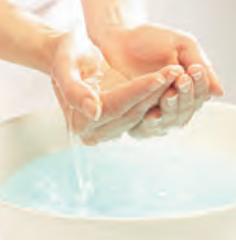 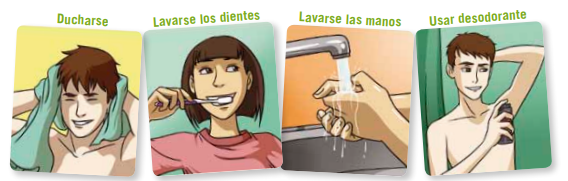 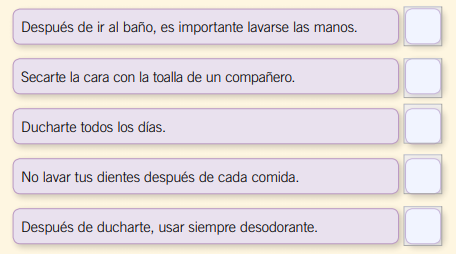 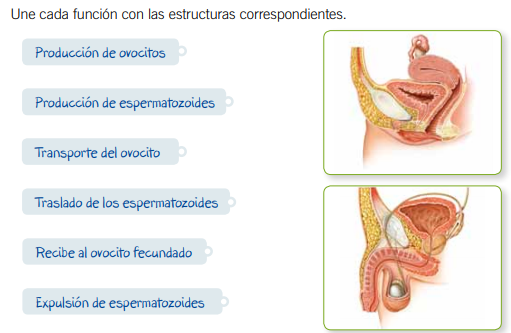 